Publicado en  el 02/03/2015 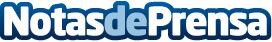 Abertis Telecom Terrestre acuerda la compra de más de 7.300 torres de telefonía móvil al operador italiano WindDatos de contacto:Nota de prensa publicada en: https://www.notasdeprensa.es/abertis-telecom-terrestre-acuerda-la-compra-de_1 Categorias: Telecomunicaciones http://www.notasdeprensa.es